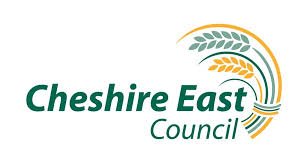 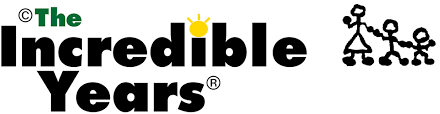 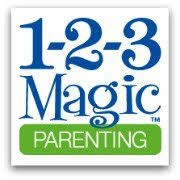 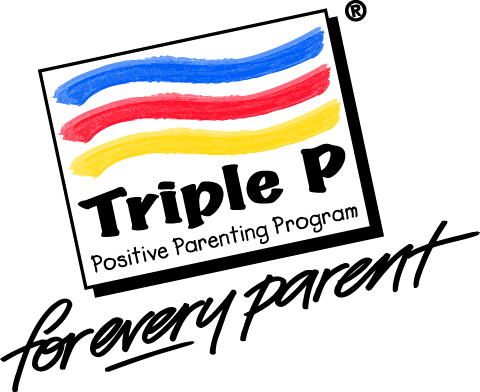 CEFS Parenting Referral FormEarly Help and Preventative ServicesPlease email all referrals using secure email to Parenting@cheshireeast.gov.uk ensuring that appropriate secure controls are in place such as egress or CJSM. Please refer to your own organisation/agency guidance on the correct secure email method to use.CHILDS DETAILSPARENTS/CARERS DETAILS (Please note Parents need to be living with their children)SurnameForename(s)D.O.BLiquid Logic NoLiquid Logic NoLiquid Logic NoLiquid Logic NoGenderMaleFemaleFemaleFemaleCurrent address:Postcode:Type of address (e.g permanent, temporary, living with relatives)Type of address (e.g permanent, temporary, living with relatives)Type of address (e.g permanent, temporary, living with relatives)Type of address (e.g permanent, temporary, living with relatives)Home telephone number:Mobile NumberMobile NumberMobile NumberMobile NumberParents email for correspondence of course details.Nursery/Early Years/School  attended and contact numberNursery/Early Years/School  attended and contact numberNursery/Early Years/School  attended and contact numberNursery/Early Years/School  attended and contact numberSurnameForename(s)D.O.BGenderMaleFemaleFemaleFemaleFemaleRelationship to childCurrent address:Postcode:Email addressEmail addressEmail addressEmail addressHome telephone number:Mobile NumberMobile NumberMobile NumberMobile NumberGP and addressOTHER SIGNIFICANT OTHERS (PARENTS, SIBINGS)OTHER SIGNIFICANT OTHERS (PARENTS, SIBINGS)OTHER SIGNIFICANT OTHERS (PARENTS, SIBINGS)OTHER SIGNIFICANT OTHERS (PARENTS, SIBINGS)NAMED.O.BRELATIONSHIPLIVES AT SAME ADDRESS: Y/N?Is the child open to children’s social care?Is the child open to children’s social care?YESNONOIf yes please identify if the child is subject to any of the following:If yes please identify if the child is subject to any of the following:Child Protection Child Protection Child Protection Child Protection Child in NeedChild in NeedChild in NeedIf yes please identify if the child is subject to any of the following:If yes please identify if the child is subject to any of the following:EHA PlanEHA PlanEHA PlanEHA PlanChild Looked AfterChild Looked AfterChild Looked AfterKey workers nameKey workers contact numberKey workers contact numberKey workers contact numberKey workers contact numberOther professionals involvedOther professionals involvedName of professional/service involved:Contact details:Parental commitment: Discussed with Parent Parental commitment: Discussed with Parent Parental commitment: Discussed with Parent Parental commitment: Discussed with Parent Parental commitment: Discussed with Parent Parental commitment: Discussed with Parent Parental commitment: Discussed with Parent Parental commitment: Discussed with Parent Please confirm you have discussed the referral with the parents and agreed what outcomes the parents are seeking from attending the course and they are fully aware of the commitment required. YES/NOParents will be contacted within the 4 weeks leading up to the start date of the course.Please confirm you have discussed the referral with the parents and agreed what outcomes the parents are seeking from attending the course and they are fully aware of the commitment required. YES/NOParents will be contacted within the 4 weeks leading up to the start date of the course.Please confirm you have discussed the referral with the parents and agreed what outcomes the parents are seeking from attending the course and they are fully aware of the commitment required. YES/NOParents will be contacted within the 4 weeks leading up to the start date of the course.Please confirm you have discussed the referral with the parents and agreed what outcomes the parents are seeking from attending the course and they are fully aware of the commitment required. YES/NOParents will be contacted within the 4 weeks leading up to the start date of the course.Please confirm you have discussed the referral with the parents and agreed what outcomes the parents are seeking from attending the course and they are fully aware of the commitment required. YES/NOParents will be contacted within the 4 weeks leading up to the start date of the course.Please confirm you have discussed the referral with the parents and agreed what outcomes the parents are seeking from attending the course and they are fully aware of the commitment required. YES/NOParents will be contacted within the 4 weeks leading up to the start date of the course.Please confirm you have discussed the referral with the parents and agreed what outcomes the parents are seeking from attending the course and they are fully aware of the commitment required. YES/NOParents will be contacted within the 4 weeks leading up to the start date of the course.Please provide a brief overview of the reason for referral: What are the difficulties the parents are dealing with? What have they tried? What support have you offered?Please provide a brief overview of the reason for referral: What are the difficulties the parents are dealing with? What have they tried? What support have you offered?Please provide a brief overview of the reason for referral: What are the difficulties the parents are dealing with? What have they tried? What support have you offered?Please provide a brief overview of the reason for referral: What are the difficulties the parents are dealing with? What have they tried? What support have you offered?Please provide a brief overview of the reason for referral: What are the difficulties the parents are dealing with? What have they tried? What support have you offered?Please provide a brief overview of the reason for referral: What are the difficulties the parents are dealing with? What have they tried? What support have you offered?Please provide a brief overview of the reason for referral: What are the difficulties the parents are dealing with? What have they tried? What support have you offered?Please provide a brief overview of the reason for referral: What are the difficulties the parents are dealing with? What have they tried? What support have you offered?Please provide a summary of the anticipated outcomes you wish for the family as a result of the intervention you are referring for: What are you expecting them to learn? What do you expect to see change?Please provide a summary of the anticipated outcomes you wish for the family as a result of the intervention you are referring for: What are you expecting them to learn? What do you expect to see change?Please provide a summary of the anticipated outcomes you wish for the family as a result of the intervention you are referring for: What are you expecting them to learn? What do you expect to see change?Please provide a summary of the anticipated outcomes you wish for the family as a result of the intervention you are referring for: What are you expecting them to learn? What do you expect to see change?Please provide a summary of the anticipated outcomes you wish for the family as a result of the intervention you are referring for: What are you expecting them to learn? What do you expect to see change?Please provide a summary of the anticipated outcomes you wish for the family as a result of the intervention you are referring for: What are you expecting them to learn? What do you expect to see change?Please provide a summary of the anticipated outcomes you wish for the family as a result of the intervention you are referring for: What are you expecting them to learn? What do you expect to see change?Please provide a summary of the anticipated outcomes you wish for the family as a result of the intervention you are referring for: What are you expecting them to learn? What do you expect to see change?Have the parents completed any previous parenting course? If so which one and when?(please note parents will not be placed on courses they have previously completed)Have the parents completed any previous parenting course? If so which one and when?(please note parents will not be placed on courses they have previously completed)Have the parents completed any previous parenting course? If so which one and when?(please note parents will not be placed on courses they have previously completed)Have the parents completed any previous parenting course? If so which one and when?(please note parents will not be placed on courses they have previously completed)Have the parents completed any previous parenting course? If so which one and when?(please note parents will not be placed on courses they have previously completed)Have the parents completed any previous parenting course? If so which one and when?(please note parents will not be placed on courses they have previously completed)Have the parents completed any previous parenting course? If so which one and when?(please note parents will not be placed on courses they have previously completed)Have the parents completed any previous parenting course? If so which one and when?(please note parents will not be placed on courses they have previously completed)Please include any additional information you feel is relevant to the family:Please include any additional information you feel is relevant to the family:Please include any additional information you feel is relevant to the family:Please include any additional information you feel is relevant to the family:Please include any additional information you feel is relevant to the family:Please include any additional information you feel is relevant to the family:Please include any additional information you feel is relevant to the family:Please include any additional information you feel is relevant to the family:Are there any known risks we need to be aware of in accepting them into a group setting within public buildings that include Children’s Centres? (There is an expectation that anyone referring a parent to this programme will share any relevant risks with us.):Are there any known risks we need to be aware of in accepting them into a group setting within public buildings that include Children’s Centres? (There is an expectation that anyone referring a parent to this programme will share any relevant risks with us.):Are there any known risks we need to be aware of in accepting them into a group setting within public buildings that include Children’s Centres? (There is an expectation that anyone referring a parent to this programme will share any relevant risks with us.):Are there any known risks we need to be aware of in accepting them into a group setting within public buildings that include Children’s Centres? (There is an expectation that anyone referring a parent to this programme will share any relevant risks with us.):Are there any known risks we need to be aware of in accepting them into a group setting within public buildings that include Children’s Centres? (There is an expectation that anyone referring a parent to this programme will share any relevant risks with us.):Are there any known risks we need to be aware of in accepting them into a group setting within public buildings that include Children’s Centres? (There is an expectation that anyone referring a parent to this programme will share any relevant risks with us.):Are there any known risks we need to be aware of in accepting them into a group setting within public buildings that include Children’s Centres? (There is an expectation that anyone referring a parent to this programme will share any relevant risks with us.):Are there any known risks we need to be aware of in accepting them into a group setting within public buildings that include Children’s Centres? (There is an expectation that anyone referring a parent to this programme will share any relevant risks with us.):Preferred Course:  123 Magic           Webster Stratton         Triple P Teen (12 – 17 years)        Triple P Group (2 – 12 years)                               Digital Parenting        There will be a pre-screening process prior to any offer of a place.Preferred Course:  123 Magic           Webster Stratton         Triple P Teen (12 – 17 years)        Triple P Group (2 – 12 years)                               Digital Parenting        There will be a pre-screening process prior to any offer of a place.Preferred Course:  123 Magic           Webster Stratton         Triple P Teen (12 – 17 years)        Triple P Group (2 – 12 years)                               Digital Parenting        There will be a pre-screening process prior to any offer of a place.Preferred Course:  123 Magic           Webster Stratton         Triple P Teen (12 – 17 years)        Triple P Group (2 – 12 years)                               Digital Parenting        There will be a pre-screening process prior to any offer of a place.Preferred Course:  123 Magic           Webster Stratton         Triple P Teen (12 – 17 years)        Triple P Group (2 – 12 years)                               Digital Parenting        There will be a pre-screening process prior to any offer of a place.Preferred Course:  123 Magic           Webster Stratton         Triple P Teen (12 – 17 years)        Triple P Group (2 – 12 years)                               Digital Parenting        There will be a pre-screening process prior to any offer of a place.Preferred Course:  123 Magic           Webster Stratton         Triple P Teen (12 – 17 years)        Triple P Group (2 – 12 years)                               Digital Parenting        There will be a pre-screening process prior to any offer of a place.Preferred Course:  123 Magic           Webster Stratton         Triple P Teen (12 – 17 years)        Triple P Group (2 – 12 years)                               Digital Parenting        There will be a pre-screening process prior to any offer of a place.Referrers detailsReferrers detailsReferrers detailsReferrers detailsName of referrerWork place address PostcodeContact numberEmail addressDate of referral: Signed: For internal use onlyLocality:Course offeredStart DateFacilitatorsAttendedCompletedPre Course PDH completedPost Course PDH completedHas the need to attend the group been stated as an action on EHA/CIN/CP Plan?